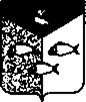                   АДМИНИСТРАЦИЯ   ПЕНОВСКОГО                МУНИЦИПАЛЬНОГО ОКРУГА                   ТВЕРСКОЙ  ОБЛАСТИ                 П О С Т А Н О В Л Е Н И Е13.01.2022  г.                                        пгт. Пено                                                  № 15 О внесении изменений в муниципальную программу муниципального образованияПеновский муниципальный округ «Эффективное управление  муниципальным имуществом и земельными ресурсамина 2021-2025 годы» В соответствии с уточнением расходов за 2021 год и принятием бюджета  муниципального образования Пеновский муниципальный округ Тверской области на 2022-2024 годы Администрация Пеновского муниципального округа ПОСТАНОВЛЯЕТ: 1.Внести изменения в муниципальную программу муниципального образования Пеновский муниципальный округ «Эффективное управление муниципальным имуществом и земельными ресурсами на 2021-2025 годы»              № 39  от 19.01.2021 г.  изложив ее в новой редакции (Прилагается).2. Определить главным администратором программы: Комитет по управлению имуществом Администрации Пеновского муниципального округа. 3. Настоящее постановление вступает в силу с момента его подписания и  подлежит размещению на официальном сайте администрации Пеновского муниципального округа Тверской области в информационно-телекоммуникационной сети «Интернет».  4. Контроль за исполнением данного постановления возложить на руководителя Комитета по управлению имуществом Администрации Пеновского муниципального округа Тверской области. Глава Пеновского муниципального округа                               В.Ф. Морозов Приложение к постановлению Администрации Пеновского муниципального округа Тверской областиот 13.01.2022 г.  №15Муниципальная программа муниципального образованияПеновский муниципальный округ Тверской области «Эффективное управление муниципальным имуществом и земельными ресурсами»  на 2021-2025 годы»п.г.т. Пено2022Паспортмуниципальной программы муниципального образования Пеновский муниципальный округ Тверской областиРаздел I Общая характеристика сферы реализации муниципальной программыПодраздел IОбщая характеристика сферы реализации муниципальной программы и прогноз ее развитияМуниципальная собственность - главная составляющая экономической основы местного самоуправления.Управление муниципальной собственностью является неотъемлемой частью деятельности Администрации Пеновского муниципального округа Тверской области, Комитета по управлению имуществом Администрации Пеновского муниципального округа Тверской области по решению экономических и социальных задач, созданию эффективной конкурентной экономики, оздоровлению и укреплению финансовой системы, обеспечивающей высокий уровень и качество жизни населения района.От эффективности управления и распоряжения муниципальным имуществом и земельными ресурсами в значительной степени зависят объемы поступлений в местный бюджет. Основной составляющей неналоговых поступлений в бюджет района являются доходы от распоряжения и использования имущества и земли. Эффективное использование муниципального имущества включает в себя обеспечение его сохранности, развития, функционирования и использования всех объектов муниципальной собственности в интересах муниципального образования, в том числе извлечение дохода, в целях наиболее полного покрытия расходных обязательств и планов развития муниципального образования. Управление муниципальной собственностью предполагает решение вопросов местного значения и отдельных государственных полномочий, переданных от субъекта Российской Федерации, путем наиболее целесообразного использования собственного имущества муниципальным образованиемУчитывая сокращение физического объема муниципальной собственности вследствие обветшания объектов приватизации, необходимость завершения процедуры разграничения собственности между различными уровнями власти и приведение перечня объектов муниципальной собственности в соответствие с осуществляемыми полномочиями, поступления доходов от имущества будут иметь тенденцию к уменьшению. Это требует выработки и реализации мероприятий, которые позволят повысить эффективность управления муниципальным имуществом и земельными ресурсами.По состоянию на 01.01.2020 г. газифицировано 3 населенных пункта Пеновского района (поселки Пено, Охват и Соблаго). На территории Пеновского района построены и введены в эксплуатацию 71,3 км газовых сетей, в том числе: внутрипоселковые газовые сети п. Пено 1,2 и 3 очереди строительства - 51,5 км, внутренние газовые сети п. Соблаго – 7,3 км, внутренние газовые сети п. Охват – 12,5 км.Подраздел IIОсновные проблемы в сфере реализации муниципальной программы и их краткое описание, включая анализ причин их возникновения Основные проблемы, препятствующие реализации эффективного управления имуществом и земельными ресурсами муниципального образования Пеновский муниципальный округ Тверской области:а) низкая ликвидность приватизируемого муниципального имущества, находящегося в собственности муниципального образования Пеновский  муниципальный округ Тверской области. В связи с этим  создаются большие трудности по его реализации;б) отсутствие правоустанавливающих документов, технических паспортов  и кадастровой документации, необходимых для  государственной регистрации прав муниципального образования Пеновский муниципальный округ Тверской области.  в) отсутствие достоверного учета земель государственная собственность на которые не разграничена;г) низкая востребованность земельных ресурсов Пеновского муниципального округа.Раздел IIЦели муниципальной программы         Муниципальная программа муниципального образования Пеновский муниципальный округ Тверской области «Эффективное управление муниципальным имуществом и земельными ресурсами»  на 2021-2025 годы» направлена на достижение следующих целей:1. Повышение эффективности управления муниципальным имуществом и земельными участками, находящимися в собственности муниципального образования Пеновский муниципальный округ Тверской области, а также земельными участками, государственная собственность на которые не разграничена.           2. Повышение уровня газификации муниципального образования Пеновский муниципальный округ Тверской области.Показателем, характеризующим достижение данных целей, являются: Объем доходов от использования и продажи имущества и земельных участков.Значения показателей целей муниципальной программы по годам ее реализации приведены в приложении 1 к настоящей муниципальной программе.Описание характеристик показателей целей муниципальной программы приведены в приложении 2 к настоящей муниципальной программе.Раздел III Задачи подпрограммыРеализация подпрограммы осуществляется за счет решения задач:а) задача 1 " Повышение доходности от использования и реализации муниципального имущества и земельных участков ".Показатель 1 задачи "Объем доходов от использования и продажи имущества и земельных участков".б) задача 2 «Техническое обеспечение внутрипоселковых газовых сетей»;Значение показателей задач подпрограммы по годам реализации программы приводится в приложении 1 к настоящей программе. Характеристика и методика расчета показателей приводится в приложении 2 к настоящей программе.Глава 2. Мероприятия подпрограммыРешение задачи 1 осуществляется за счет выполнения мероприятий:а) мероприятие 1.001 «Оценка недвижимости, признание прав и урегулирование отношений по государственной и муниципальной собственности муниципального образования».Показатель 1 мероприятия: «Количество объектов». Выполнение мероприятия осуществляется в соответствии с требованиями законодательства на поставку товаров, выполнение работ, оказание услуг для муниципальных нужд.Мероприятие выполняется Комитетом по управлению имуществом Администрации Пеновского муниципального округа.б) мероприятие 1.002 «Проведение технической инвентаризации объектов недвижимости»Показатель 1 мероприятия: «Количество объектов недвижимости подлежащих инвентаризации».Выполнение мероприятия осуществляется в соответствии с требованиями законодательства на поставку товаров, выполнение работ, оказание услуг для муниципальных нужд.Мероприятие выполняется Комитетом по управлению имуществом Администрации Пеновского муниципального округа.в) мероприятие 1.003 «Проведение ремонта и содержания объектов недвижимости, находящихся в собственности муниципального образования Пеновский муниципальный округ Тверской области.Показатель 1 мероприятия «Количество отремонтированных объектов недвижимости».Выполнение мероприятия осуществляется в соответствии с действующим законодательством. Мероприятие выполняется Комитетом по управлению имуществом Администрации Пеновского муниципального округа.г) мероприятие 1.004 «Обеспечение взносов на капитальный ремонт общего имущества МКД согласно реестра муниципальных помещений». Показатель 1 мероприятия «Количество муниципальных помещений (квартир)». Выполнение мероприятия осуществляется в соответствии с действующим законодательством. Мероприятие выполняется Комитетом по управлению имуществом Администрации Пеновского муниципального округа.д) мероприятие 1.005 «Проведение мероприятий по землепользованию и землеустройству». Показатель 1 мероприятия «Количество земельных участков».Выполнение мероприятия осуществляется в соответствии с требованиями законодательства на поставку товаров, выполнение работ, оказание услуг для муниципальных нужд.Мероприятие выполняется Комитетом по управлению имуществом Администрации Пеновского муниципального округа;Решение задачи 2 осуществляется за счет выполнения мероприятий:а) мероприятие 2.001 "Проведение регламентных работ по техническому обслуживанию внутрипоселковых газовых сетей".Показатель 1 мероприятия "Количество проведенных регламентных работ".Выполнение мероприятия осуществляется в соответствии с требованиями законодательства на поставку товаров, выполнение работ, оказание услуг для муниципальных нужд.Мероприятие выполняется ООО «Газпром межрегионгаз Тверь» на договорной основе с Комитетом по управлению имуществом Администрации Пеновского муниципального округа.в) мероприятие 2.002 "Оплата услуг по предоставлению газа".Показатель 1 мероприятия "Объем предоставленного газа".Выполнение мероприятия осуществляется в соответствии с требованиями законодательства на поставку товаров, выполнение работ, оказание услуг для муниципальных нужд.Мероприятие выполняется ООО «Газпром межрегионгаз Тверь» на договорной основе с Комитетом по управлению имуществом Администрации Пеновского муниципального округа.Значение показателей мероприятий задач подпрограммы по годам реализации программы приводится в приложении 1 к настоящей программе.Глава 3. Объем финансовых ресурсов, необходимый для реализации подпрограммы Информация о финансовых ресурсах, необходимых для реализации подпрограммы в разрезе задач по годам реализации программы приводится в таблице 5.Таблица 5Раздел IV. Механизм управления и мониторинга реализации муниципальной программыПодраздел IУправление реализацией муниципальной программыМеханизм управления муниципальной программой представляет собой скоординированные по срокам и направлениям действия исполнителей конкретных мероприятий, ведущие к достижению намеченных целей.Оперативное управление и координацию работ по выполнению мероприятий муниципальной программы осуществляет главный администратор муниципальной программы – Комитет по управлению имуществом Администрации Пеновского муниципального округа Тверской области в соответствии с установленным порядком разработки, реализации и оценки эффективности муниципальных программ Пеновского района.Главный администратор муниципальной программы самостоятельно определяет формы и методы управления реализацией муниципальной программы.Исполнителем муниципальной программы является Комитет по управлению имуществом Администрации Пеновского муниципального округа Тверской области.Исполнитель муниципальной программы в целях достижения показателей результатов и реализации мероприятий муниципальной программы:обеспечивает разработку нормативных правовых актов муниципального образования Пеновский муниципальный округ Тверской области, ведомственных актов, планов, необходимых для реализации мероприятий муниципальной программы;обеспечивает формирование и представление необходимой документации для осуществления финансирования за счет средств муниципального, областного и федерального бюджетов;проводит при необходимости рабочие совещания по решению задач подпрограммы и текущему выполнению мероприятий;подготавливает отчетные сведения по реализации муниципальной программы.В течение всего периода реализации муниципальной программы:расходы на реализацию муниципальной программы подлежат включению в бюджет муниципального образования Пеновского муниципального округа Тверской области в объеме, предусмотренном в ее действующей редакции, на соответствующие финансовые годы;параметры муниципальной программы учитываются при подготовке ежегодных отчетов о реализации муниципальной программы за отчетный финансовый год. Подраздел IIМониторинг реализации муниципальной программыМониторинг реализации муниципальной программы обеспечивает: а) регулярность получения информации о реализации муниципальной программы; б) своевременную актуализацию муниципальной программы с учетом меняющихся внешних и внутренних рисков. Мониторинг реализации муниципальной программы осуществляется посредством регулярного сбора, анализа и оценки: а) информации об использовании финансовых ресурсов, предусмотренных на реализацию муниципальной программы; б) информации о достижении запланированных показателей муниципальной программы.Источниками информации для проведения мониторинга реализации муниципальной программы являются: а) отчеты главного администратора муниципальной программы о реализации муниципальной программы; б) другие источники.Мониторинг реализации муниципальной программы осуществляется в течение всего периода ее реализации и предусматривает:а) формирование отчета о реализации муниципальной программы за отчетный финансовый год;б) проведение экспертизы отчета о реализации муниципальной программы за отчетный финансовый год.Главный администратор  муниципальной программы формирует отчет о реализации муниципальной программы за отчетный финансовый год по утвержденной форме. К отчету о реализации муниципальной программы за отчетный финансовый год прилагается пояснительная записка, которая  содержит:а) оценку фактического использования финансовых ресурсов и достигнутых показателей муниципальной программы с указанием причин их отклонения от запланированных значений за отчетный финансовый год;б) оценку возможности использования запланированных финансовых ресурсов и достижения запланированных значений показателей муниципальной программы до окончания срока ее реализации;в) результаты деятельности администратора муниципальной программы и по управлению реализацией муниципальной программы и предложения по совершенствованию управления реализацией муниципальной программой;г) оценку эффективности реализации муниципальной программы за отчетный финансовый год;В срок до 15 апреля года, следующего за отчетным, главный администратор муниципальной программы представляет на экспертизу в финансовый отдел Администрации Пеновского муниципального округа, отдел прогнозирования и муниципального заказа Администрации Пеновского муниципального округа отчет о реализации муниципальной программы за отчетный финансовый год.В случае снижения фактических значений или недостижения показателей результатов муниципальной программы, невыполнения мероприятий в установленные сроки, ввиду различных обстоятельств исполнителями муниципальной программы в обязательном порядке к вышеуказанному ежегодному отчету прикладывается пояснительная записка, содержащая причины возникновения вышеописанных ситуаций, и описание мер, принимаемых исполнителями муниципальной программы для решения указанных вопросов. Подраздел IIIВзаимодействие главного администратора муниципальной программы с  органами местного самоуправления Пеновского муниципального округа при реализации муниципальной программыГлавный администратор муниципальной программы взаимодействует с исполнительными органами муниципальной власти Пеновского муниципального округа по вопросу подготовки показателей для расчета доходной базы бюджета муниципального образования Пеновский муниципальный округ.Раздел IV. Анализ рисков реализации муниципальной программы и меры по управлению рискамиНа реализацию муниципальной программы могут повлиять как внешние, так и внутренние риски.К внешним рискам, в результате наступления которых не будут достигнуты запланированные показатели реализации муниципальной программы следует отнести:ухудшение экономической ситуации в муниципальном округе. Степень риска средняя;смещение запланированных сроков разработки и принятия федеральных и региональных документов. Степень риска низкая;К внутренним рискам реализации муниципальной программы относятся:недостаточное материально-техническое и кадровое обеспечение деятельности исполнителей муниципальной программы;проведение организационно-штатных мероприятий в органах местного самоуправления муниципального образования Пеновский муниципальный округ Тверской области.Для снижения вероятности неблагоприятного воздействия внутренних рисков планируется:повышение квалификации сотрудников органов местного самоуправления - исполнителей муниципальной программы, реализующих мероприятия;б) проведение рабочих совещаний с участием исполнителей мероприятий по вопросам реализации муниципальной программы.Наименование программыМуниципальная программа муниципального образования  Пеновский муниципальный округ Тверской области «Эффективное управление муниципальным имуществом и земельными ресурсами»  на 2021-2025 годы» (далее также – муниципальная программа)Главный администратор программыКомитет по управлению имуществом Администрации Пеновского муниципального округа Тверской областиСрок реализации программы2021 – 2025 годыЦели программы1. Повышение эффективности управления муниципальным имуществом и земельными участками, находящимися в собственности муниципального образования Пеновский муниципальный округ Тверской области, а также земельными участками, государственная собственность на которые не разграничена.2. Повышение уровня газификации муниципального образования Пеновский муниципальный округ Тверской области.Задачи программы1. Повышение доходности от использования и реализации муниципального имущества и земельных участков.2. Техническое обеспечение внутрипоселковых газовых сетей.Подпрограмма 1«Эффективное управление муниципальным имуществом и земельными ресурсами»  на 2021-2025 годы»Сроки  и этапы реализации программы2021-2025 гг, в один этап.Ожидаемые результаты реализации программы1. Увеличение доходов бюджета от приватизации муниципального имущества и продажи права купли-продажи  или права аренды земельных участков.2. Повышение эффективности использования муниципального имущества, максимальное вовлечение муниципального имущества в хозяйственный оборот.2.Обеспечение государственной регистрации права МО «Пеновский муниципальный округ»  на объекты недвижимого имущества.3. Проведение текущего ремонта объектов недвижимости находящихся в собственности МО «Пеновский муниципальный округ».3. Обеспечение многодетных семей Пеновского муниципального округа земельными участками для ИЖС и ЛПХ.Объемы и источники финансирования программы по годам ее реализации в разрезе подпрограммОбщий объем финансирования муниципальной программы на 2021-2025годы – 5807,8 тыс. рублей.2021 г. – 1624,9 тыс. руб., в том числе:Подпрограмма 1 – 1624,9 тыс. руб.2022г.  – 1223,2 тыс. руб., в том числе:Подпрограмма 1 – 1223,2тыс. руб.2023 г. – 785,5 тыс. руб., в том числе:Подпрограмма 1 – 785,5 тыс. руб.2024 г. – 1087,1 тыс. руб., в том числе:Подпрограмма 1 – 1087,1тыс. руб.2025 г. – 1087,1тыс. руб., в том числе: Подпрограмма 1 – 1087,1тыс. руб.Годы реализации программыОбъем финансовых ресурсов, необходимых для реализации подпрограммыОбъем финансовых ресурсов, необходимых для реализации подпрограммыИтого,тыс. рублейГоды реализации программыЗадача 1Задача 2Итого,тыс. рублей2021 год1291,20333,701624,902022 год840,50382,701223,202023 год560,50225,00785,502024 год723,5363,61087,102025 год723,5363,61087,10Всего, тыс. рублей4139,201668,605807,80